Christ Lutheran ChurchWeek at a GlanceJune 30– July 7Today, June 309:30am         Worship-In Person & Live Streamed, immediately followed                      by SPECIAL congregation meeting11:00am       Worship & Music Committee meeting (CR)5:00pm         OA (Founder’s Room)Monday, July 1No Other Events PlannedTuesday, July 29:00am          Cover G’s (Social Hall)6:00pm          His Grace Prayer Service (Sanctuary)Wednesday, July 39:45am          Bible Study (Zoom format)7:00pm          Greater Long Beach Church (Social Hall)Thursday, July 4   Independence dayChurch Office and Preschool Closed6:00pm         OA (Founder’s Room)Friday, July 5No Events plannedSaturday, July 6No Events plannedSunday, July 79:30am         Worship-In Person & Live Streamed5:00pm         OA (Founder’s Room)Please take a moment after worship to sign up to sponsor altar flowers for the coming months.  Altar flowers can be sponsored in honor or memory of loved ones or in thanksgiving for special occasions. The 2024 flower chart is on the door of the Usher’s Room in the Narthex.  Each arrangement sponsored is $45.  Please make your check out to Christ Lutheran and place in the offering plate. Thank you so much.Church in Society’s giving focus for June is New Life Beginnings  (NLB).  NLB is a Christ-centered shelter serving the unique needs of homeless, pregnant women and their children. Because it is a Christian ministry, there are no government funds available, and the entire program relies on donations of cash and 'in kind' goods. See the insert in this bulletin for a list of the continuing needs of NLB. Special thanks and appreciation to Kim Philips and the Chancel Choir.  This Sunday marks the start of their well deserved summer break.  They are sharing two pieces with us today and then will take some time off to rest and revitalize for their fall return.“Who is your neighbor?” Vacation Bible School begins on July 8.  If you picked up a ‘helping hand’ from the VBS poster, please bring the items you’ve collected to the office this week.  Thank you to everyone who is helping out with donations, Thrivent Giving cards, time, and energy. Psalms of Praise  Thank you to all who submitted their psalms created in worship on Sunday, May 5th.  We'll be featuring these heartfelt and inspiring psalms written by our very own members throughout the season after Pentecost.This morning’s worship assistants:Assisting Minister: Chris Caldwell Lector: Rich OelschlaegerCommunion Assistants: Bryce Bonilla-Haenn, Matthew & Shannon TimneyGreeters: Jeanne and Phil PetersonCoffee Cart: Tricia Latiolait Altar Guild: Claudia FitzpatrickUshers: Linda McGee, Heather Nielsen                                                      Thank you all.The Healing Power of the Holy SpiritWe pray for:Members at Home or in Care Centers:  Laurie Ennen, Ione Marchael, Sydney Nichols, Bary & Janice Schlieder, and Frances Willms.  Those struggling with illness or other concerns: Don Darnauer, Judy Haenn, Daniel Howard, Shannon Howard, Chris and Sheryl Hunter, Chris and Kathy Klute-Nelson, Karen Koch, Jeff Rodrigues, Kristine Trost, Kurt Weisel, Rich Williams, Gary & Linda Zimmerman.*Family & Friends: Barbara, Noah, Carolina, Sherri and Bob Anderson,  Lois Brown,  Jeff Chan, Charlie and David Corm, Mary Croes, Denise Davis, Terry Davis, Brechin Flournoy, Tamra Fitzgerald, Audrey Hill, Cindy Gray, Jerry Green,  Susan, Ted, Mark, Kylie & Crystal Huber, Bryan Koenen, Barb Korsmo, Katrina Lahr, Sue Lance, Austin and Zoe Marsh, Eric, Tim & Mimi Philips, Kristina & Scott Randolph, Sharry Reed, Debra Sarvela, Marlene Shafer, Vicki Thompson, Kathy Vonbuskirk, Jessica West, Marilyn Winebarger, Doris, Marc, and Adrianna Wurzel. *Please use the blue prayer request form found in your pew pocket to add individuals or families to these lists. Names are included on the prayer list for 30 days unless specific requests are made through the office.We also pray for the ongoing work of: + Linda Gawthorne among the Kogi people of Colombia  + First responders who provide safety, security, and care + Those serving in our nation's military, especially: Samuel Brown, Ryan Dorris,      Morgan Llewellyn, Johnny Luna, Austin Marsh, Jim Reeder, Steven,      Brina and Michael Navarro.  + Lutheran Maritime Ministries, Habitat 4 Humanity, California      Lutheran Homes.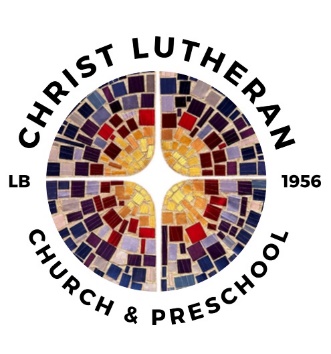 	          6500 E. Stearns Street, Long Beach, CA 90815christlutheranlb.com                                                     562.598.2433Pastor                                                         Rev. Nicole Fielder, pastor@christlutheranlb.comOffice Manager                                           Kim Croes, officemanager@christlutheranlb.comPreschool Director                                                                     Lisa Clinton, info@clplb.com Choir Director                                                                      Kim Philips, kimsings@msn.comAccompanist							                Roger HalvorsonA/V Technicians                                                                           Brad Croes and Josh BakerMissionary to Colombia  						   Linda Gawthorne 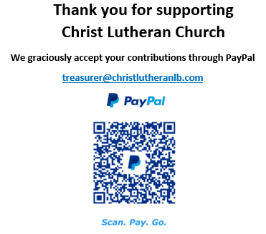 